    ҠАРАР                                                                                    РЕШЕНИЕ17 май 2021 г                       №     65                                  17 мая 2021 г.       О публичных слушаниях по внесению планируемого объекта«Газопровод межпоселковый с.Тукан-с.Зигаза Белорецкого районаРеспублики Башкортостан» в схему территориального планирования сельского поселения Зигазинский сельсовет муниципального районаБелорецкий район Республики Башкортостан Руководствуясь ч.8 ст.20 Градостроительного кодекса Российской Федерации, Федерального закона от 06.10.2004 № 131-ФЗ «Об общих принципах организации местного самоуправления в Российской Федерации», ст.11. Устава сельского поселения Зигазинский  сельсовет,Решил:     1. Назначить публичные слушания по проекту решения по внесениюпланируемого объекта «Газопровод межпоселковый с.Тукан-с.Зигаза Белорецкого района Республики Башкортостан» в схему территориального планирования сельского поселения  Зигазинский  сельсовет муниципального района Белорецкий район РеспубликиБашкортостан 17 июня 2021 года в  14.00 ч. в здании администрации сельского поселения по адресу: РБ, Белорецкий район, с.Зигаза, ул.Школьная д.8    2.Создать комиссию по проведению публичных слушаний в следующемсоставе: Председатель комиссии – Яныбаев Ринат Радикович – Глава сельского поселения;Секретарь комиссии –  Галиахметова  Ризида  Музавировна  землеустроитель Члены комиссии: Самароковская  Зульфира  Сабирьяновна  – депутат Совета сельского поселения Зигазинский   сельсовет от избирательного округа № 7Гильманов  Данил Тимерянович – депутат Совета сельского поселенияЗигазинский  сельсовет от избирательного округа № 6;   3. Установить, что предложения и замечания по внесению планируемого объекта «Газопровод межпоселковый с.Тукан-с.Зигаза  Белорецкого района Республики Башкортостан» в схему территориального планирования сельского поселения Зигазинский сельсовет муниципального района Белорецкий район Республики Башкортостан направляются в Совет сельского поселения по адресу: РБ, Белорецкий район, с. Зигаза, ул. Школьная д. 8  с 17 мая 2021 по 16 июня 2021 года.   4. Разместить  настоящее Решение на официальном сайте Администрациисельского поселения Зигазинский сельсовет муниципального района Белорецкий район Республики Башкортостан  (Zigaza.ru.)   5. Контроль  за выполнением настоящего решения возложить на постоянную комиссию по земельным вопросам, благоустройству и экологии.Глава сельского поселения                                      Р.Р.ЯныбаевБАШКОРТОСТАН РЕСПУБЛИКАЋЫБЕЛОРЕТ РАЙОНЫмуниципаль районЫНЫңЕГәҘЕ АУЫЛ СОВЕТЫАУЫЛ БИЛәМәһЕ СОВЕТЫ453552, БР, Белорет районы, Егәҙе ауылы,  Мәктәп  урамы, 8тел.: (34792) 7-96-81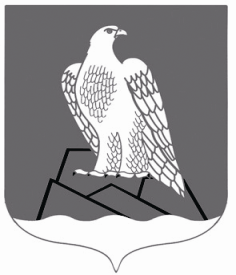 СОВЕТСЕЛЬСКОГО ПОСЕЛЕНИЯЗИГАЗИНСКИЙ СЕЛЬСОВЕТМуниципального района Белорецкий район РЕСПУБЛИКИ БАШКОРТОСТАН453552, РБ, Белорецкий район, с.Зигаза, ул.Школьная, 8тел.: (34792) 7-96-81